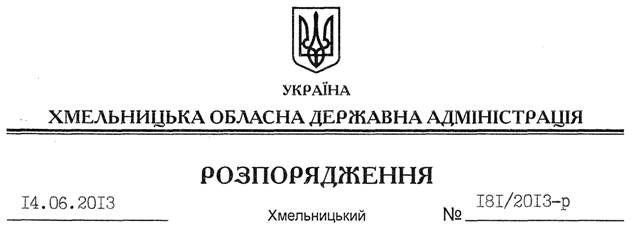 На підставі статей 6, 39 Закону України “Про місцеві державні адміністрації”:Внести зміни до розпорядження голови обласної державної адміністрації від 13.08.2009 № 304/2009-р “Про утворення спеціальної комісії з питань погашення податкового боргу із застосуванням практики заслуховування керівників підприємств-боржників”, виклавши додаток до нього у новій редакції (додається).Голова адміністрації									В.ЯдухаПро внесення змін до розпорядження голови обласної державної адміністрації від 13.08.2009 року № 304/2009-р